Corpo HumanoO corpo humano é constituído por diferentes partes, entre elas, a pele, os músculos, os nervos, os órgãos, os ossos etc.Cada parte do corpo humano é formada por inúmeras células que apresentam formas e funções definidas. Além disso, existem os tecidos, órgãos e sistemas, os quais funcionam de modo integrado.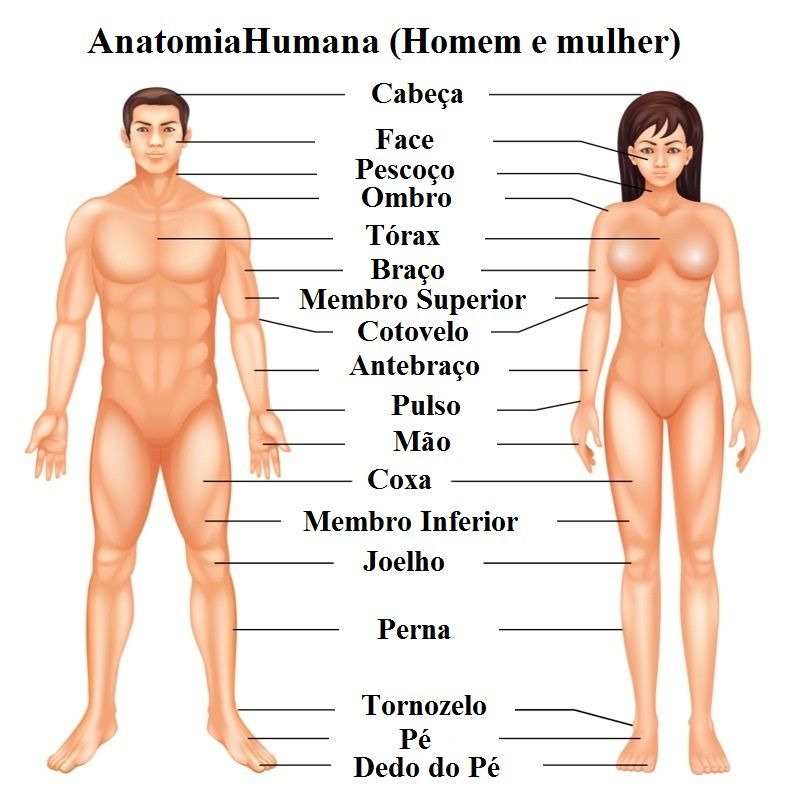 CélulasAs células são estruturas formadas por membrana plasmática, citoplasma e núcleo. Cada célula do corpo pode variar quanto a forma (estrelada, alongada, cilíndrica etc.), tamanho e ao tempo de vida (as células ósseas duram vários anos, enquanto as células da pele se renovam entre 35 e 45 dias).Cada tipo de célula se desenvolve para desempenhar uma função no organismo. A célula muscular, por exemplo, é capaz de se contrair. A hemácia transporta oxigênio para todo o corpo. A célula nervosa é capaz de receber estímulos.TecidosA vida do ser humano começa com uma única célula. Esta se divide e origina duas novas células, que também se dividem e formam mais duas e assim sucessivamente. Durante a formação do feto, no útero materno, as células vão se desenvolvendo, conforme sua localização e função no organismo. Esse processo é chamado de diferenciação celular.No corpo humano existem muitos tipos de células, com diferentes formas e funções. As células trabalham em grupo, estão organizadas de maneira integrada, desempenhando juntas, uma função determinada.Esses grupos celulares formam os tecidos. Os tecidos do corpo humano podem ser classificados em quatro tipos:Tecido epitelialTecido conjuntivoTecido muscularTecido nervosoÓrgãosOs tecidos, da mesma forma que as células também se agrupam. O conjunto de tecidos que desempenham determinada função recebe o nome de órgãos. Em geral, um órgão é formado por diferentes tipos de tecidos.Vários órgãos formam o corpo humano, entre eles, coração, pulmão, cérebro, estômago, intestino, fígado, pâncreas, rins, ossos, baço, olhos etc. A maior parte dos órgãos está localizada no tronco.A pele é o maior órgão do corpo humano.OrganismoUm conjunto de órgãos que atuam de modo integrado constitui um sistema. O corpo humano é formado de diversos sistemas: respiratório, circulatório, digestório, cardiovascular ou circulatório, muscular, nervoso, endócrino, excretor, linfático, reprodutor e ósseo.Cada sistema apresenta sua função específica. O sistema respiratório, por exemplo, é responsável pela absorção do oxigênio do ar pelo organismo e da eliminação do gás carbônico, retirado das células.Por fim, o conjunto de todos os sistemas constitui o organismo que funcionando em conjunto e harmonicamente mantém a sobrevivência do corpo humano.